Information System for ManagersApril 2022 ExaminationQ1. You have been appointed as IT Head of a soon to be opened bank in India by the name of “People’s bank” which will have branches all over India. People’s bank is a private sector bank. Highlight atleast 5 security threats that a bank may face in today’s times and suggest 5 innovative IT security mechanisms to ensure that such threats do not harm your bank & that your systems remain as secure as ever.   (10 Marks)Answer 1.IntroductionBanks and monetary operations have also been present for many generations in their current shape. The evolution of finance is inextricably associated with the idea of something just like the banking region. Although the method of people bank has evolved considerably, the essential principles remained the same. Several monetary establishments that apprehend nowadays have existed in advance than might have. Maybe this is why purchasers accept as accurate with supposing non-public banking must no longer most effectively maintain their cash blanketed, Its Half solved onlyBuy Complete from our online storehttps://nmimsassignment.com/online-buy-2/NMIMS Fully solved assignment available for session April 2022,your last date is 25th March 2022.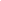 Lowest price guarantee with quality.Charges INR 199 only per assignment. For more information you can get via mail or Whats app also
Mail id is aapkieducation@gmail.comOur website www.aapkieducation.comAfter mail, we will reply you instant or maximum1 hour.Otherwise you can also contact on ourwhatsapp no 8791490301.Contact no is +91 87-55555-879Q2. It is often stated that “E-governance helps in building trust between governments and citizens”. Do you agree with this statement? If yes, provide one detailed example of any EGovernance project undertaken by any municipality in any part of India. Provide features of the project & benefits. If No, then justify with appropriate reasons (minimum 10 reasons) as to why eGovernance does not facilitate trust.    (10 Marks)Answer 2.IntroductionE-governance contributes to the improvement of cooperation amongst governments and individuals, that's a necessary characteristic of successful authorities, using global comprehensive web strategies to engage individuals within the policymaking method, demonstrating governmental more transparency and responsibility. Work has also been simplified a lot extra truthful via e-government. The number one gain of setting up a digitized conversation has to be to boom the existing performance of the system, which might price the Q3. The city of Srinagar is the largest city and the summer capital of the Union territory of Jammu and Kashmir in India. You have been invited as an external IT consultant by Government of India with a mandate to convert Srinagar into a “Smart City”a. Which “Smart” city in the world will you choose as a benchmark to emulate some of the best practices of that city into Srinagar? Provide atleast 3 reasons with brief descriptions behind your choice of choosing that particular city as a benchmark? (5 Marks)Answer 3(a).IntroductionKashmir is the world's third most exquisite romantic vicinity, trailing best Switzerland. Kashmir, dubbed "heaven on Paradise," is positioned second only to Zürich within the global rankings of finest attractive locations. Despite internal strife, Srinagar, Kashmir, has accepted manna from heaven when you consider that then. Srinagar is significantly extra smooth, beautiful, and rural Qb. Suggest  & describe  atleast  2  innovative technology enabled services  that  you  will introduce into Srinagar so that it can be called as a “Smart city”?  (5 Marks)Answer 3b.IntroductionWise towns appoint technological collaborations to enhance the high-quality and performance of public infrastructure, including housing, shipping, and environmental disposal, emergency responders, road protection, safety, etc. intelligent cities are defined as places that use virtual 